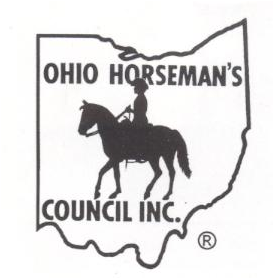 Friday Starts at 1 PMRock/scavenger hunt! Burgers/hot dogs meal! Music at campfire! Silent auction! Night ride!SaturdayObstacle course! Trick or Treat! 50/50! Scavenger Hunt!  Potluck Dinner BBQ ! Live auction!SundayLight breakfast  provided! Cowboy Church at 10 AM!For more information contact Al Sidell at 419-680-2036 or sidellandco@yahoo.comMake your Camping Reservations early at RESERVEOHIO.COM or 866-644-6727.*If the Equestrian Sites are full we have permission to camp on the outside sites of the Family Campground Area. 		If unable to make reservations, call AL!				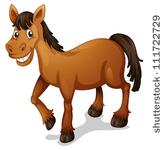 